Prilog VIUgovora o dodjeli bespovratnih sredstava za projekte koji se financiraju iz Fondova u financijskom razdoblju 2014.-2020.PRAVILA O FINANCIJSKIM KOREKCIJAMAOpće odredbe i definicijeČlanak 1.(1) Pravila o financijskim korekcijama (u daljnjem tekstu: Pravila), sastavni su dio Ugovora o dodjeli bespovratnih sredstava za projekte koji se financiraju u okviru Operativnog programa „Konkurentnost i kohezija“ u financijskom razdoblju 2014.-2020. (u daljnjem tekstu: OPKK).(2) Ovim se Pravilima utvrđuju uvjeti i način na temelju kojih se korisniku, nakon što je nadležno tijelo utvrdilo nepravilnost koju je počinio korisnik i/ili partner korisnika bespovratnih sredstava, određuju financijske korekcije i privremena mjera obustave isplate dodijeljenih sredstava. (3) U postupku utvrđivanja i određivanja financijskih korekcija, primjenjuje se načelo jednakog postupanja prema svim korisnicima (i parterima) bespovratnih sredstava te načelo razmjernosti koje osigurava da svaka mjera koju nadležno tijelo primjenjuje tijekom postupka utvrđivanja i određivanja financijske korekcije ili privremene mjere bude nužna i prikladna. (4) Prijavitelj i partneri prijavitelja, odnosno korisnici i partneri korisnika te nadležna tijela postupaju u skladu s pravilima i načelima javne nabave, odnosno nabave koju provode osobe koje nisu obveznici Zakona o javnoj nabavi,  kao i pravilima i načelima Ugovora o funkcioniranju Europske unije (pročišćena verzije Ugovora o Europskoj uniji i Ugovora o funkcioniranju Europske unije, SL C 202, 7.6.2016.) koja uključuju slobodu kretanja roba, pravo poslovnog nastana, slobodu pružanja usluga, nediskriminaciju i jednako postupanje, transparentnost, proporcionalnost i uzajamno priznavanje.(5) Prihvaćanjem ovih Pravila korisnik pristaje da mu nadležno tijelo, u slučajevima i pod uvjetima te na način definiran ovim Pravilima, određuje financijske korekcije.Članak 2.(1) Pojedini pojmovi u smislu ovih Pravila imaju sljedeće značenje:1. Financijska korekcija je instrument kojim se nakon što je nadležno tijelo utvrdilo nepravilnost koju je počinio prijavitelj i/ili partner prijavitelja, odnosno korisnik i/ili partner korisnika bespovratnih sredstava, umanjuju bespovratna sredstava iz ugovora o dodjeli bespovratnih sredstava ili nalaže povrat cijelog ili dijela financiranja isplaćenog korisniku.2. Nadležno tijelo je Upravljačko tijelo i/ili Posredničko tijelo razine 1 i/ili Posredničko tijelo razine 2.3. Nepravilnost je kršenje prava Europske unije ili nacionalnog prava u vezi s njegovom primjenom koje proizlazi iz djelovanja ili propusta gospodarskog subjekta uključenog u provedbu europskih strukturnih i investicijskih fondova (u nastavku teksta: ESI fondovi) koje šteti, ili bi moglo naštetiti proračunu Unije, tako da optereti proračun Unije neopravdanim izdatkom.4. Prijevara je svaka namjerna radnja ili propust kao što su uporaba ili predstavljanje lažnih, netočnih ili nepotpunih izjava ili dokumenata, što za rezultat ima krivo doznačivanje ili zadržavanje sredstava iz proračuna EU-a, neobjavljivanje podataka što predstavlja kršenje određene obveze s istim učinkom, ili pogrešna primjena takvih sredstava u svrhe različite od onih za koje su namijenjena. Također, prijevara uključuje i bilo koju namjernu radnju ili propust kao što su: korištenje ili predstavljanje lažnih, netočnih ili nepotpunih izjava ili dokumenata, što za rezultat ima nezakonito smanjenje sredstava iz proračuna EU-a, neobjavljivanje podataka što predstavlja kršenje određene obveze s istim učinkom, ili pogrešna primjena zakonski dobivene koristi (primjerice, zlouporaba zakonski dobivenih plaćanja poreza) s istim učinkom.Prijevara jest nepravilnost. (2) Ostali pojmovi u smislu ovog Pravila imaju značenja kako je opisano u Pravilniku o prihvatljivosti izdataka (Narodne novine, br. 143/14) i Općim uvjetima ugovora o dodjeli bespovratnih sredstva.NadležnostČlanak 3.(1) Odluku o financijskoj korekciji i/ili privremenoj mjeri donosi čelnik Posredničkog tijela razine 2,  na temelju provedenog postupka utvrđivanja nepravilnosti. (2) Odluku iz stavka 1. ovoga članka može donijeti i čelnik Upravljačkog tijela.Postupak određivanja financijske korekcijeČlanak 4.(1) Financijska korekcija određuje se u postupku utvrđivanja nepravilnosti, nakon što je nadležno tijelo utvrdilo nepravilnost.(2) Postupak utvrđivanja nepravilnosti se provodi najkasnije pet godina od završnog plaćanja korisniku. Navedeno se ne odnosi na mogućnosti pokretanja odgovarajućih sudskih postupaka, u kojem slučaju se primjenjuju relevantni nacionalni propisi. (3) Nadležno tijelo zahtijeva od korisnika i/ili partnera i/ili tijela u sustavu upravljanja i kontrole ESI fondova da u određenom roku dostave relevantne informacije, dokumentaciju i očitovanja potrebna za odlučivanje o osnovanosti i visini financijske korekcije.(4) Propust korisnika i/ili partnera dostaviti podatke iz stavka 3. ovoga članka, nadležno tijelo cijeni uzimajući u obzir sve okolnosti slučaja, a osobito podatke i dokumentaciju kojima raspolaže.(5) Korisniku i/ili partneru se omogućava očitovanje u postupku određivanja financijske korekcije.(6) Nadležno tijelo o utvrđenoj nepravilnosti i/ili postupanju ili propuštanju postupanja za koje smatra da ima elemente prekršaja ili kaznenog djela obavještava nadležno pravosudno tijelo. U navedenom slučaju se može odrediti privremena mjera, u skladu s ovim Pravilima.(7) Pravomoćna osuđujuća presuda u kaznenom postupku na temelju koje je utvrđeno da je kazneno djelo povezano s projektnom (uključujući i razloge navedene u članku 24. Općih uvjeta ugovora) je razlog za obvezni raskid ugovora o dodjeli bespovratnih sredstava i povrat cjelokupnog iznosa bespovratnih sredstava primljenog po osnovi navedenog ugovora.(8) U postupku utvrđivanja nepravilnosti, u roku iz stavka 2. ovoga članka, mogu sudjelovati i Tijelo za reviziju, Tijelo za ovjeravanje, kao i Europska komisija, Europski revizorki sud te Ured Europske komisije za suzbijanje prijevara (OLAF).      Odluka o financijskoj korekcijiČlanak 5.(1) Odluka o financijskoj korekciji je odluka čelnika Posredničkog tijela razine 2 ili (ako je primjenjivo) čelnika Upravljačkog tijela.(2) Odluka o financijskoj korekciji je sastavni dio odluke o utvrđenoj nepravilnosti, a može se donijeti i kao zasebna odluka te sadrži: - opis i oznaku nepravilnosti u odnosu na koju se financijska korekcija određuje- naznaku visine financijske korekcije- naznaku načina izvršenja financijske korekcije, izborom između dviju metoda:1. umanjenje iznosa prihvatljivih troškova, koji su opravdani odgovarajućim dokazima, potraživanih u sljedećim zahtjevima za nadoknadu sredstava, do potpune naplate financijske korekcije (metoda prijeboja)2. nalog za uplatu iznosa koji odgovara iznosu financijske korekcije, jednokratnom uplatom, ili u obrocima, uz određivanje roka i utvrđivanje ostalih podataka potrebnih za izvršenje uplate (metoda uplate)- obrazloženje- uputu o pravnom lijeku.(3) Nadležno tijelo može, u slučaju neefikasne naplate potraživanja po metodi koju je odredilo u smislu stavka 2. ovoga članka, izmijeniti metodu naplate financijske korekcije. Vrste financijskih korekcija     Članak 6.Vrste financijskih korekcija su sljedeće:1. Jednostavna financijska korekcija označava financijsku korekciju koja je jednaka visini nastale financijske posljedice za ugovor o (javnoj) nabavi ili ugovor o dodjeli bespovratnih sredstava (ovisno o tome što je primjenjivo), kada je tu posljedicu moguće količinski točno odrediti.2. Paušalna financijska korekcija označava stopu korekcije koja se primjenjuje kada nije moguće količinski točno odrediti financijske posljedice za ugovor o (javnoj) nabavi ili ugovor o dodjeli bespovratnih sredstava (ovisno o tome što je primjenjivo).  Visina financijske korekcije       Članak 7.(1) Financijska korekcija se određuje kao jednostavna financijska korekcija.(2) Ako određivanje jednostavne financijske korekcije nije moguće ili je povezano s nerazmjernim troškovima i poteškoćama, nadležno određuje financijsku korekciju u paušalnom iznosu. (3) Nadležno tijelo određuje financijsku korekciju u paušalnom iznosu primjenom Priloga 1. „Nepravilnosti u kojima se određuje financijska korekcija – obveznici Zakona o javnoj nabavi“ ,Priloga 2 „Nepravilnosti u kojima se određuje financijska korekcija – nabava koju provode osobe koje nisu obveznici Zakona o javnoj nabavi“ i Priloga 3 Nepravilnosti u kojima se određuje financijska korekcija – Nepravilnosti izuzev nepravilnosti u postupačnima (javnih) nabava , koji čine sastavni dio ovih Pravila (u daljnjem tekstu: Prilog 1, Prilog 2 i Prilog 3).(4) Vrste nepravilnosti opisane u Prilogu 1, Prilogu 2 i Prilogu 3 su najčešće vrste nepravilnosti. Ostale nepravilnosti, koje nisu navedene u tim Prilozima utvrđuju se, te se financijske korekcije određuju na temelju opisa nepravilnosti koji u velikom dijelu odgovara opisu nepravilnosti iz Priloga 1, Priloga 2 ili Priloga 3, primjenjujući načelo proporcionalnosti.(5) Prilikom određivanja paušalne financijske korekcije u skladu sa stavkom 4. ovoga članka, stopa paušalne financijske korekcije se određuje tako da se primjeni stopa financijske korekcije iz Priloga 1, Priloga 2 ili Priloga 3, koja se primjenjuje u slučaju nepravilnosti čijem opisu u velikom dijelu odgovara utvrđena nepravilnost.(6) Ako nadležno tijelo opravdano smatra da okolnosti slučaja to opravdavaju, može donijeti odluku o smanjenju financijske korekcije, u slučajevima  (i na stopu) u kojima je to, u skladu s Prilogom 1, Prilogom 2 ili Prilogom 3 dozvoljeno. Navedena odluka mora biti obrazložena.(7) Ako se u odnosu na jedan postupak (javne) nabave, odnosno ugovor o dodjeli bespovratnih sredstva utvrde brojne nepravilnosti, stope financijskih korekcija nisu kumulativne, već se u svrhu određivanja visine (stope) financijske korekcije uzima najozbiljnija nepravilnost.(8) Prilikom određivanja paušalne financijske korekcije osobito se uzima u obzir postupanje prijavitelja i/ili partnera prijavitelja, odnosno korisnika i/ili partnera u odnosu na sljedeće stavke: načelo transparentnosti,  jednakog postupanja, nediskriminacije i razmjernosti, kako su opisani u pravilima javne nabave, odnosno u pravilima koje primjenjuju osobe koje nisu obveznici Zakona o javnoj nabaviprekogranični interes ugovora o (javnoj) nabaviozbiljnost kršenja propisafinancijske posljedice na proračun iz kojeg se financira ugovor o dodjeli bespovratnih sredstavarazina tržišnog natjecanja odvraćajući učinak na potencijalne ponuditelje u postupcima (javnih) nabavaje li posljedica utvrđene nepravilnosti u postupcima (javne) nabave sklapanje pravnog posla s ponuditeljem, s kojim pravni posao inače ne bi bio sklopljen,posljedice nepravilnosti tj. činjenica bi li ishod projekta bio isti da nepravilnosti nije biloponavljanje nepravilnosti u odnosu na istog korisnika i/ili njegovog partneraostale okolnosti konkretnog slučaja, od utjecaja na cjelokupni postupak dodjele bespovratnih sredstava i postupak izvršavanja ugovornih obveza, koje nadležno utvrđuje i obrazlaže.(9) Kao osnovica za izračun nepravilnosti uzima se iznos sredstava iz ugovora o dodjeli bespovratnih sredstava dodijeljenih projektu, vezano uz radnju ili propust u odnosu na koju je nepravilnost utvrđena. Ako se nepravilnost odnosi na provedeni postupak (javne) nabave, iznos/stopa financijske korekcije izračunava se s obzirom na ugovoreni iznos (javne) nabave.(10) Financijska korekcija se primjenjuje na iznos prihvatljivih troškova projekta koji ne predstavljaju korisnikovo sufinanciranje, te sufinanciranje iz drugih javnih izvora (nacionalno sufinanciranje).  Privremena mjera obustave isplate Članak 8.(1) Kada odredi financijsku korekciju, uz određivanje metode uplate, nadležno tijelo može odlučiti primijeniti privremenu mjeru obustave isplate daljnjih sredstava korisniku, do podmirenja iznosa. (2) Nadležno tijelo određuje privremenu mjeru obustave daljnjih isplata korisniku u slučaju utvrđene nepravilnosti uz sumnju na prijevaru, nakon što je nadležno pravosudno tijelo, u skladu s primjenjivim propisima, pokrenulo odgovarajući postupak.(3) Privremena mjera iz stavka 3. ovoga članka traje do pravomoćnog okončanja prekršajnog/kaznenog postupka.(4) Nadležno tijelo će ukinuti privremenu mjeru po prestanku uvjeta za njezinu primjenu.Prilog 1.Nepravilnosti u kojima se određuje financijska korekcija – obveznici Zakona o javnoj nabaviPrilog 3Nepravilnosti u kojima se određuje financijska korekcija – nepravilnosti izuzev nepravilnosti u postupcima (javnih) nabava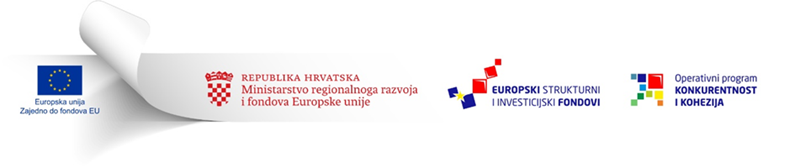 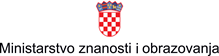 Ovaj Poziv se financira iz Europskog fonda za regionalni razvojOvaj Poziv se financira iz Europskog fonda za regionalni razvoj5. Sumnja na prijevaru znači nepravilnost koja je razlog za pokretanje upravnih ili sudskih postupaka na nacionalnoj razini kako bi se utvrdilo postojanje postupanja s namjerom, osobito prijevare, iz članka 1. stavka 1. točke (a) Konvencije o zaštiti financijskih interesa Europskih zajednica koja je sastavljena na temelju članka K.3 Ugovora o Europskoj uniji.Br.NepravilnostOpis / Primjeri (ne predstavljaju zatvoren broj, već služe isključivo kao najučestaliji primjeri i orijentiri za procjenu sličnih nepravilnosti)Financijska korekcija1.Sukob interesa (u bilo kojoj od faza  javne nabave)* *relevantne su odredbe pravila kojim se uređuje pitanje javne nabave (Zakon o javnoj nabavi)100% od ugovorenog iznosa (nema smanjenja)2.Prijevara(u bilo kojoj od faza javne nabave)Prijevara je utvrđena na temelju pravomoćne/konačne odluke nadležnog pravosudnog tijela, kojom je utvrđeno da je kazneno djelo povezano s projektnom.100% od ugovorenog iznosa (nema smanjenja)Objava poziva na nadmetanje / sadržaj obavijesti o nadmetanju i dokumentacija o javnoj nabaviObjava poziva na nadmetanje / sadržaj obavijesti o nadmetanju i dokumentacija o javnoj nabaviObjava poziva na nadmetanje / sadržaj obavijesti o nadmetanju i dokumentacija o javnoj nabaviObjava poziva na nadmetanje / sadržaj obavijesti o nadmetanju i dokumentacija o javnoj nabavi3.Nisu uopće primijenjena pravila javne nabave, a morala su biti.Nisu primijenjena primjenjiva pravila javne nabave, neovisno o vrsti postupka.100% od ugovorenog iznosa4.Nije objavljena odgovarajuća obavijest o javne nabavi (obavijest o nadmetanju) / poziva na dostavu ponudaZa ugovore iznad propisanih EU pragovaObavijest nije objavljena na način propisan relevantnim pravilima.  100% od ugovorenog iznosa (nema smanjenja)4.Nije objavljena odgovarajuća obavijest o javne nabavi (obavijest o nadmetanju) / poziva na dostavu ponudaZa ugovore iznad propisanih EU pragovaNema objave u Službenom listu EU, ali je zainteresirana strana (poduzetnik) u drugoj državi članici imala pristup informacijama vezanima uz postupak javne nabave, te bila u mogućnosti iskazati interes za sudjelovanjem u postupku i izvršavanjem ugovora:Obavijest o nadmetanju objavljena na nacionalnoj razini (sukladno nacionalnom zakonodavstvu) iliosnovna pravila za objavljivanje poziva za nadmetanje/ poziva na dostavu ponuda su bila poštivana i to na način:da je poduzetnik koji se nalazi u drugoj državi članici imao pristup odgovarajućim informacijama, prije nego je odabran ponuditelj; odabrani načini oglašavanja (internet, službena nacionalna glasila, lokalne novine, oglasne ploče) su primjerene s obzirom na važnost ugovora za unutarnje tržište EU ioglašeni su bitni podatci o ugovoru koji je predmet javne nabave, vrsti javne nabave i poziv da se kontaktiraju nadležne osobe naručitelja. 25% od ugovorenog iznosa (nema smanjenja) 4.Nije objavljena odgovarajuća obavijest o javne nabavi (obavijest o nadmetanju) / poziva na dostavu ponudaZa ugovore ispod EU pragova Poziv za nadmetanje/dostavu ponuda nije objavljen u skladu s pravilima o javnoj nabavi, ali temeljna načela o objavi poziva za dostavu ponuda su poštivana (npr. poziv za dostavu ponuda je objavljen na internetu ili oglasnoj ploči i takva objava pružala je dovoljno informacija zainteresiranim osobama).25% od ugovorenog iznosa5.Umjetna podjela ugovora o javnoj nabavi(nabava usluga, robe ili radova, umjetno je podijeljena, čime se izbjegava objava poziva za dostavu ponuda u odgovarajućem mediju (Službenom listu EU ili nacionalnim medijima) te se na taj način konkurentniji postupak zamjenjuje s manje konkurentnim postupkom javne nabave Za ugovore iznad pragova EUUmjetna podjela javne nabave je rezultirala situacijom u kojoj poziv za dostavu ponuda nije objavljen u skladu s odgovarajućim propisima te je na taj način primijenjen manje konkurentni postupak javne nabave.100% (agregirano)od ugovorenog iznosa (nema smanjenja)5.Umjetna podjela ugovora o javnoj nabavi(nabava usluga, robe ili radova, umjetno je podijeljena, čime se izbjegava objava poziva za dostavu ponuda u odgovarajućem mediju (Službenom listu EU ili nacionalnim medijima) te se na taj način konkurentniji postupak zamjenjuje s manje konkurentnim postupkom javne nabave Za ugovore iznad pragova EUPoziv za dostavu ponuda nije objavljen na propisan način, ali je objavljen na način da je poduzetnik koji se nalazi u drugoj državi članici imao pristup odgovarajućim informacijama o javnoj nabavi, prije izbora ponuditelja, te je bio u mogućnosti iskazati interes za sudjelovanjem u nadmetanju:poziv za dostavu ponuda je objavljen na nacionalnoj razini (sukladno nacionalnom zakonodavstvu) poštivani su temeljni standardi kod objave poziva za dostavu ponuda (dostupnost, odgovarajućim sredstvima oglašavanja, sadržaj objave, kao što je gore opisano).25% (agregirano) od ugovorenog iznosa (nema smanjenja)5.Umjetna podjela ugovora o javnoj nabavi(nabava usluga, robe ili radova, umjetno je podijeljena, čime se izbjegava objava poziva za dostavu ponuda u odgovarajućem mediju (Službenom listu EU ili nacionalnim medijima) te se na taj način konkurentniji postupak zamjenjuje s manje konkurentnim postupkom javne nabave Za ugovore ispod EU pragovaKao i za ugovore iznad EU pragova.100% (agregirano) od ugovorenog iznosa 5.Umjetna podjela ugovora o javnoj nabavi(nabava usluga, robe ili radova, umjetno je podijeljena, čime se izbjegava objava poziva za dostavu ponuda u odgovarajućem mediju (Službenom listu EU ili nacionalnim medijima) te se na taj način konkurentniji postupak zamjenjuje s manje konkurentnim postupkom javne nabave Poziv za nadmetanje/dostavu ponuda nije objavljen u skladu s pravilima o javnoj nabavi, ali temeljna načela o objavi poziva za dostavu ponuda su poštivana (npr. poziv za dostavu ponuda je objavljen na internetu ili oglasnoj ploči i takva objava pružala je dovoljno informacija zainteresiranim osobama).25% (agregirano) od ugovorenog iznosa5.Umjetna podjela ugovora o javnoj nabavi(nabava usluga, robe ili radova, umjetno je podijeljena, čime se izbjegava objava poziva za dostavu ponuda u odgovarajućem mediju (Službenom listu EU ili nacionalnim medijima) te se na taj način konkurentniji postupak zamjenjuje s manje konkurentnim postupkom javne nabave Vrijednost ugovora je ispod granice za koju se prema primjenjivim pravilima o javnoj nabavi zahtijeva objava nadmetanja, ali je javna nabava umjetno podijeljena u svrhu komunikacije s jednim ponuditeljem.100% (agregirano) od ugovorenog iznosa5.Umjetna podjela ugovora o javnoj nabavi(nabava usluga, robe ili radova, umjetno je podijeljena, čime se izbjegava objava poziva za dostavu ponuda u odgovarajućem mediju (Službenom listu EU ili nacionalnim medijima) te se na taj način konkurentniji postupak zamjenjuje s manje konkurentnim postupkom javne nabave Javna nabava je umjetno podijeljena tako da je vrijednost ugovora ispod granice za koju primjenjiva pravila o javnoj nabavi zahtijevaju objavu javnog nadmetanja, ali je ipak u postupak bilo uključeno više ponuditelja.  25% (agregirano) od ugovorenog iznosa6.Slučajevi koji ne opravdavaju korištenje natjecateljskog postupka uz pregovaranje Naručitelji su izabrali ponuditelja primjenjujući pregovarački postupak, i to nakon što je poziv za dostavu ponuda objavljen, ali takva procedura nije propisana relevantnim pravilima.  25% od ugovorenog iznosa uzmogućnost umanjenja na 10% ili 5% ovisno o ozbiljnosti nepravilnosti7.Slučajevi koji ne opravdavaju uporabu pregovaračkog postupka bez prethodne objave poziva na nadmetanjeNaručitelji su izabrali ponuditelja primjenjujući pregovarački postupak, ali bez prethodne objave poziva za dostavu ponuda, a takva procedura nije za konkretan poziv u skladu s relevantnim pravilima.  100% od ugovorenog iznosa8.Rokovi za dostavu ponuda određeni pravilima kojima se regulira područje javne nabave  su nepropisno skraćeniSmanjenje rokova za 50% ili više25% od ugovorenog iznosa (nema smanjenja)8.Rokovi za dostavu ponuda određeni pravilima kojima se regulira područje javne nabave  su nepropisno skraćeniSmanjenje rokova za 30% ili više10% od ugovorenog iznosa (nema smanjenja)8.Rokovi za dostavu ponuda određeni pravilima kojima se regulira područje javne nabave  su nepropisno skraćeniDrukčije smanjenje rokova (ispod 30%)5% od ugovorenog iznosa (može se smanjiti na od 2 % do 5 % kada se smatra da priroda i ozbiljnost nedostatka ne opravdavaju stopu korekcije od 5 %).9.Nedostatno vrijeme potencijalnim ponuditeljima/natjecateljima za dobivanje dokumentacije za nadmetanje.Rok za potencijalne ponuditelje/natjecatelje za dobivanje dokumentacije za nadmetanje prekratak je. Time se stvara neopravdana prepreka za otvaranje javne nabave za tržišno natjecanje. Ispravke se primjenjuje ovisno o pojedinom slučaju. Kod određivanje razine ispravka u obzir će se uzeti mogući olakšavajući čimbenici povezani sa specifičnošću i složenošću ugovora, a osobito moguće administrativno opterećenje ili poteškoće u dostavljanju dokumentacije za nadmetanje.Rok za dobivanje dokumentacije za nadmetanje manji je od 50 % rokova za zaprimanje ponuda (u skladu s relevantnim odredbama). 25% od ugovorenog iznosa 9.Nedostatno vrijeme potencijalnim ponuditeljima/natjecateljima za dobivanje dokumentacije za nadmetanje.Rok za potencijalne ponuditelje/natjecatelje za dobivanje dokumentacije za nadmetanje prekratak je. Time se stvara neopravdana prepreka za otvaranje javne nabave za tržišno natjecanje. Ispravke se primjenjuje ovisno o pojedinom slučaju. Kod određivanje razine ispravka u obzir će se uzeti mogući olakšavajući čimbenici povezani sa specifičnošću i složenošću ugovora, a osobito moguće administrativno opterećenje ili poteškoće u dostavljanju dokumentacije za nadmetanje. Rok za dobivanje dokumentacije za nadmetanje manji je od 60 % rokova za zaprimanje ponuda (u skladu s relevantnim odredbama). 10% od ugovorenog iznosa 9.Nedostatno vrijeme potencijalnim ponuditeljima/natjecateljima za dobivanje dokumentacije za nadmetanje.Rok za potencijalne ponuditelje/natjecatelje za dobivanje dokumentacije za nadmetanje prekratak je. Time se stvara neopravdana prepreka za otvaranje javne nabave za tržišno natjecanje. Ispravke se primjenjuje ovisno o pojedinom slučaju. Kod određivanje razine ispravka u obzir će se uzeti mogući olakšavajući čimbenici povezani sa specifičnošću i složenošću ugovora, a osobito moguće administrativno opterećenje ili poteškoće u dostavljanju dokumentacije za nadmetanje.Rok za dobivanje dokumentacije za nadmetanje manji je od 80 % rokova za zaprimanje ponuda (u skladu s relevantnim odredbama). 5% od ugovorenog iznosa 10.Neobjavljivanje obavijesti o izmjenama obavijesti o nadmetanju / pozivu na dostavu ponuda (uključujući produžene rokove za primitak ponuda) kada je to potrebno po pravilima kojima se regulira područje javne nabave Izmjene u obavijesti o nadmetanju / pozivima za dostavu ponuda, uključujući i produžetak rokova za zaprimanje ponuda nisu objavljene u skladu sa relevantnim propisima. Jednaka financijska korekcija se odnosi na nadmetanja male vrijednosti (kod kojih nije potrebna objava), a promjene u nadmetanjima nisu bile na odgovarajući način učinjene dostupnima svim pozvanim ponuditeljima.10% od ugovorenog iznosaKorekcija se može smanjiti na 5 % ovisno o ozbiljnosti nepravilnosti.11.Nenavođenje:– uvjeta sposobnosti u pozivu na nadmetanje,i/ili– kriterija za odabir ponude (i njihova ponderiranja) u pozivu na nadmetanje ili u dokumentaciji za nadmetanje.Pozivom za nadmetanje nisu određeni uvjeti sposobnosti. i/ili Kada ni u pozivu na nadmetanje niti u dokumentaciji za nadmetanje nisu dovoljno detaljno opisani kriteriji za odabir ponude te njihovo ponderiranje.25% od ugovorenog iznosa11.Nenavođenje:– uvjeta sposobnosti u pozivu na nadmetanje,i/ili– kriterija za odabir ponude (i njihova ponderiranja) u pozivu na nadmetanje ili u dokumentaciji za nadmetanje.Pozivom za nadmetanje nisu određeni uvjeti sposobnosti. i/ili Kada ni u pozivu na nadmetanje niti u dokumentaciji za nadmetanje nisu dovoljno detaljno opisani kriteriji za odabir ponude te njihovo ponderiranje.Korekcija se može smanjiti na 10 % ili 5 % ako su uvjeti sposobnosti / kriteriji za odabir ponude navedeni u pozivu na nadmetanje (ili u dokumentaciji za nadmetanje, u pogledu kriterija za odabir ponude), ali nedovoljno detaljno.12.Nedovoljan opis predmeta javne nabave Opis u pozivu za dostavu ponuda i / ili dokumentacija o javnoj nabavi (tehničke specifikacije) je nedovoljan da bi potencijalni ponuditelji mogli bez dvojbi odrediti predmet ugovora.10% od ugovorenog iznosaKorekcija se može smanjiti na 5 % ovisno o ozbiljnosti nepravilnosti.13.Kriteriji za odabir gospodarskog subjekta (uvjeti sposobnosti) nisu povezani niti razmjerni s  predmetom javne nabaveKriteriji za odabir gospodarskog subjekta (uvjeti sposobnosti) koje ponuditelj mora ispuniti nisu povezani ili nisu u razmjeru sa predmetnom javne nabave, pa se na taj način ne osigurava jednaka mogućnost za sve prijavitelje ili se time stvaraju nepotrebne prepreke koje sprječavaju konkurentnost javne nabave. Navedeno uključuje, ali nije ograničeno na slučajeve gdje: kriteriji za odabir gospodarskog subjekta zahtijevaju financijsku sposobnost (npr. godišnji promet) od ponuditelja, a oni nisu u  skladu s planiranom vrijednošću javne nabave;kriteriji za odabir gospodarskog subjekta zahtijevaju tehničku i stručnu sposobnost ponuditelja, a koje nisu u skladu s predmetom ugovorakriteriji za odabir zahtijevaju stručnost osoblja, a koje nisu u skladu s predmetom ugovoraje nerazmjeran iznos bankovnih garancijaograničenja vezana uz angažiranje podugovaratelja25% od ugovorenog iznosa13.Kriteriji za odabir gospodarskog subjekta (uvjeti sposobnosti) nisu povezani niti razmjerni s  predmetom javne nabaveKriteriji za odabir gospodarskog subjekta (uvjeti sposobnosti) koje ponuditelj mora ispuniti nisu povezani ili nisu u razmjeru sa predmetnom javne nabave, pa se na taj način ne osigurava jednaka mogućnost za sve prijavitelje ili se time stvaraju nepotrebne prepreke koje sprječavaju konkurentnost javne nabave. Navedeno uključuje, ali nije ograničeno na slučajeve gdje: kriteriji za odabir gospodarskog subjekta zahtijevaju financijsku sposobnost (npr. godišnji promet) od ponuditelja, a oni nisu u  skladu s planiranom vrijednošću javne nabave;kriteriji za odabir gospodarskog subjekta zahtijevaju tehničku i stručnu sposobnost ponuditelja, a koje nisu u skladu s predmetom ugovorakriteriji za odabir zahtijevaju stručnost osoblja, a koje nisu u skladu s predmetom ugovoraje nerazmjeran iznos bankovnih garancijaograničenja vezana uz angažiranje podugovarateljaKorekcija se može umanjiti na 10% ili 5% ovisno o ozbiljnosti nepravilnosti14.Kriteriji za odabir ponude nisu u razmjeru sa predmetom ugovora ili težina svakog kriterija jasno ne pokazuju važnost svakog od njihNa primjer:više kriterija za dodjelu ugovora (npr. inovacije, itd.) nisu povezani sa predmetnom javne nabave;nerazmjerni kriteriji prihvatljivosti (npr. za kvalitetu, tehničke specifikacije, funkcionalne karakteristike, vrijeme isporuke i usluge nakon kupnje) su nametnuti u slučaju odabira ekonomski najpovoljnije ponude.25% od ugovorenog iznosa14.Kriteriji za odabir ponude nisu u razmjeru sa predmetom ugovora ili težina svakog kriterija jasno ne pokazuju važnost svakog od njihNa primjer:više kriterija za dodjelu ugovora (npr. inovacije, itd.) nisu povezani sa predmetnom javne nabave;nerazmjerni kriteriji prihvatljivosti (npr. za kvalitetu, tehničke specifikacije, funkcionalne karakteristike, vrijeme isporuke i usluge nakon kupnje) su nametnuti u slučaju odabira ekonomski najpovoljnije ponude.Korekcija se može umanjiti na 10% ili 5% ovisno o ozbiljnosti nepravilnosti15.Poziv za dostavu ponuda/ obavijest o nadmetanju / dokumentacija o javnoj nabavi uključuje nezakonite  i/ili diskriminirajuće kriterije.Slučajevi u kojima su potencijalni ponuditelji bili odvraćeni od nadmetanja zbog nezakonitih kriterija u pozivu za dostavu ponuda ili dokumentaciji o javnoj nabavi, npr.:kriteriji za odabir ponude propisani su na način da zahtijevaju potencijalne ponuditelje točno određene nacionalnosti, zemljopisnog podrijetla ili radno iskustvo koje je moguće ostvariti jedino u manjem broju država članica EUkriteriji za odabir ponude nameću zahtjeve u pogledu pravnog statusa ponuditelja, npr. zabranjuje se fizičkim osobama da osnivaju društva ili da fizičke osobe sudjeluju u određenom nadmetanju.kriteriji za odabir ponude nameću zahtjeve za specifičnim znanjima, a koja znanja neopravdano ograničavaju ostale u nadmetanju – npr. iskustvo u nadziranju radova i to u projektima financiranim od strane EU. kriteriji za odabir ponude nameću zahtjeve za kvalifikacijama koje nisu proporcionalne složenosti ugovora, a premašuju zahtjeve nametnute od strane nacionalnih propisa25% od ugovorenog iznosa15.Poziv za dostavu ponuda/ obavijest o nadmetanju / dokumentacija o javnoj nabavi uključuje nezakonite  i/ili diskriminirajuće kriterije.Slučajevi u kojima su potencijalni ponuditelji bili odvraćeni od nadmetanja zbog nezakonitih kriterija u pozivu za dostavu ponuda ili dokumentaciji o javnoj nabavi, npr.:kriteriji za odabir ponude propisani su na način da zahtijevaju potencijalne ponuditelje točno određene nacionalnosti, zemljopisnog podrijetla ili radno iskustvo koje je moguće ostvariti jedino u manjem broju država članica EUkriteriji za odabir ponude nameću zahtjeve u pogledu pravnog statusa ponuditelja, npr. zabranjuje se fizičkim osobama da osnivaju društva ili da fizičke osobe sudjeluju u određenom nadmetanju.kriteriji za odabir ponude nameću zahtjeve za specifičnim znanjima, a koja znanja neopravdano ograničavaju ostale u nadmetanju – npr. iskustvo u nadziranju radova i to u projektima financiranim od strane EU. kriteriji za odabir ponude nameću zahtjeve za kvalifikacijama koje nisu proporcionalne složenosti ugovora, a premašuju zahtjeve nametnute od strane nacionalnih propisaKorekcija se može umanjiti na 10% ili 5% ovisno o ozbiljnosti nepravilnosti16.U postupcima javne nabave nisu valjano definirani kriteriji za uži izbor sudionika u nadmetanju.Kriteriji za odabir u uži izbor potencijalnih ponuditelja su nedostatni ili nejasni. Minimalni i maksimalni broj potencijalnih ponuditelja koji se u užem izboru nisu navedeni u pozivu za dostavu ponuda.25% od ugovorenog iznosa16.U postupcima javne nabave nisu valjano definirani kriteriji za uži izbor sudionika u nadmetanju.Kriteriji za odabir u uži izbor potencijalnih ponuditelja su nedostatni ili nejasni. Minimalni i maksimalni broj potencijalnih ponuditelja koji se u užem izboru nisu navedeni u pozivu za dostavu ponuda.Korekcija se može umanjiti na 10% ili 5% ovisno o ozbiljnosti nepravilnosti17.Diskriminatorne odredbe u dokumentaciji o javnoj nabavi (uključujući tehničke specifikacije)Određivanje tehničkih specifikacija koji su prespecifični zbog čega se ne osigurava jednak pristup ponuditeljima ili imaju učinak stvaranja neopravdanih prepreka za tržišno natjecanje, npr.:tehničke specifikacije sadrže naziv robne marke, bez naznaka „ili jednakovrijedno“ ili sl.tehničke specifikacije ne sadrže naziv robne marke, ali sadrže tehničke i funkcionalne zahtjeve koji su definirani na način da samo određena robna marka iste može ispuniti;tehničke specifikacije sadrže naziv robne marke uz dodatak “ili jednakovrijedno”, međutim nije definirano koji minimalne kriterije jednakovrijedna ponuda mora zadovoljiti da bi bila prihvatljiva naručiteljutehničke specifikacije ne uključuju kriterij pristupačnosti osobama s invaliditetom (ako je primjenjivo u specifičnim postupcima  javne nabave)dokumentacija o javnoj nabavi sadrži zahtjev da u trenutku predaje ponude, ponuditelj mora imati potpisan ugovor s trećim stranama o izvršenju pojedinih zadataka u okviru potencijalnog ugovora (potvrde/izjave bi trebale biti dovoljne)u slučaju kada se kao kriterij odabira koristi ekonomski najpovoljnija ponuda, varijante ponude nisu dopuštene25% od ugovorenog iznosa 17.Diskriminatorne odredbe u dokumentaciji o javnoj nabavi (uključujući tehničke specifikacije)Određivanje tehničkih specifikacija koji su prespecifični zbog čega se ne osigurava jednak pristup ponuditeljima ili imaju učinak stvaranja neopravdanih prepreka za tržišno natjecanje, npr.:tehničke specifikacije sadrže naziv robne marke, bez naznaka „ili jednakovrijedno“ ili sl.tehničke specifikacije ne sadrže naziv robne marke, ali sadrže tehničke i funkcionalne zahtjeve koji su definirani na način da samo određena robna marka iste može ispuniti;tehničke specifikacije sadrže naziv robne marke uz dodatak “ili jednakovrijedno”, međutim nije definirano koji minimalne kriterije jednakovrijedna ponuda mora zadovoljiti da bi bila prihvatljiva naručiteljutehničke specifikacije ne uključuju kriterij pristupačnosti osobama s invaliditetom (ako je primjenjivo u specifičnim postupcima  javne nabave)dokumentacija o javnoj nabavi sadrži zahtjev da u trenutku predaje ponude, ponuditelj mora imati potpisan ugovor s trećim stranama o izvršenju pojedinih zadataka u okviru potencijalnog ugovora (potvrde/izjave bi trebale biti dovoljne)u slučaju kada se kao kriterij odabira koristi ekonomski najpovoljnija ponuda, varijante ponude nisu dopušteneKorekcija se može umanjiti na 10% ili 5% ovisno o ozbiljnosti nepravilnostiOcjenjivanje ponude i ugovaranjeOcjenjivanje ponude i ugovaranjeOcjenjivanje ponude i ugovaranjeOcjenjivanje ponude i ugovaranje18.U postupcima javne nabave propušteno je smanjivanje broja potencijalnih ponuditelja izvršiti na temelju uvjeta definiranih pozivom za nadmetanjeSmanjivanje broja natjecatelja nije izvršeno na temelju kriterija definiranih u pozivu za nadmetanje.Nije poštovan uvjet minimalnog i maksimalnog broja sposobnih natjecatelja.5% od ugovorenog iznosa19.Nije primijenjen postupak ocjenjivanja i ugovaranja kako je propisan Nije osiguran minimalan broj članova stručnog povjerenstva za ocjenu ponuda, pravilan slijed pregleda i ocjene ponuda itd.25% od ugovorenog iznosa Korekcija se može umanjiti na 10% ili 5% ovisno o ozbiljnosti nepravilnosti20.Izmjena kriterija za odabir gospodarskog subjekta (uvjeti sposobnosti) nakon otvaranja ponuda zbog koje dolazi do neispravnog odabira ili isključenja ponuditeljaKriteriji za odabir gospodarskog subjekta izmijenjeni su u fazi ocjenjivanja ponuda, zbog čega je odabran ponuditelj koji nije trebao biti odabran ili je trebao biti isključen da su objavljeni uvjeti sposobnosti bili primijenjeni.25% od ugovorenog iznosa 20.Izmjena kriterija za odabir gospodarskog subjekta (uvjeti sposobnosti) nakon otvaranja ponuda zbog koje dolazi do neispravnog odabira ili isključenja ponuditeljaKriteriji za odabir gospodarskog subjekta izmijenjeni su u fazi ocjenjivanja ponuda, zbog čega je odabran ponuditelj koji nije trebao biti odabran ili je trebao biti isključen da su objavljeni uvjeti sposobnosti bili primijenjeni.Korekcija se može umanjiti na 10% ili 5% ovisno o ozbiljnosti nepravilnosti21.Izmjena kriterija za odabir ponude nakon otvaranja ponuda, koja dovodi do različitog rezultata ocjenjivanja od onoga koji bi nastao da je primijenjen prvotni kriterij za odabir ponudaKriterij za odabir ponude (ili podkriterij ili vrijednost pojedinog kriterija) je izmijenjen tijekom ocjene ponude što je dovelo do rezultata koji se razlikuju od onih koji bi nastali da se koristio prvotni kriterij dodjele objavljen u pozivu ili dokumentaciji o javnoj nabavi, npr.:tijekom ocjenjivanja naručitelj primjenjuje pod-kriterije (za metodologiju procjene) koji se ne odnose na kriterije dodjele u obavijesti o nadmetanju dokumentaciji o javnoj nabavitijekom ocjenjivanja naručitelj primjenjuje pod-kriterije koji se odnose na naknadna pojašnjenja kriterija za dodjelu u obavijesti / dokumentaciji o javnoj nabavi, ali nisu bili uključeni kao dio objave u obavijesti o nadmetanju / dokumentaciji o javnoj nabavi.25% od ugovorenog iznosa 21.Izmjena kriterija za odabir ponude nakon otvaranja ponuda, koja dovodi do različitog rezultata ocjenjivanja od onoga koji bi nastao da je primijenjen prvotni kriterij za odabir ponudaKriterij za odabir ponude (ili podkriterij ili vrijednost pojedinog kriterija) je izmijenjen tijekom ocjene ponude što je dovelo do rezultata koji se razlikuju od onih koji bi nastali da se koristio prvotni kriterij dodjele objavljen u pozivu ili dokumentaciji o javnoj nabavi, npr.:tijekom ocjenjivanja naručitelj primjenjuje pod-kriterije (za metodologiju procjene) koji se ne odnose na kriterije dodjele u obavijesti o nadmetanju dokumentaciji o javnoj nabavitijekom ocjenjivanja naručitelj primjenjuje pod-kriterije koji se odnose na naknadna pojašnjenja kriterija za dodjelu u obavijesti / dokumentaciji o javnoj nabavi, ali nisu bili uključeni kao dio objave u obavijesti o nadmetanju / dokumentaciji o javnoj nabavi.Korekcija se može umanjiti na 10% ili 5% ovisno o ozbiljnosti nepravilnosti22.Ocjena ponuditelja/natjecatelja upotrebom nezakonitih uvjeta sposobnosti ili kriterija za odabir ponudeTijekom ocjene ponuditelja/natjecatelja uvjeti sposobnosti upotrijebljeni su kao kriteriji za odabir ponude ili se kriterije za odabir ponude (ili odgovarajući podkriteriji ili ponderiranja) navedeni u pozivu na nadmetanje ili dokumentaciji za nadmetanje nije poštovalo, što je dovelo do primjene nezakonitih uvjeta sposobnosti ili kriterija za odabir ponude. 25% od ugovorenog iznosa Korekcija se može smanjiti na 10 % ili 5 % ovisno o ozbiljnosti nepravilnosti.23.Izmjena ponude tijekom ocjene.Javni naručitelj omogućava ponuditelju/natjecatelju izmjenu ponude tijekom ocjene ponuda25% od ugovorenog iznosa Korekcija se može smanjiti na 10 % ili 5 % ovisno o ozbiljnosti nepravilnosti.24.Nedostatak transparentnosti i / ili jednakog tretmana tijekom ocjene ponudaRevizijski trag, posebno glede bodovanja svake ponude je nejasan / neopravdan / netransparentan ili ga nema, i / ili zapisnik o pregledu ocjeni ne postoji ili ne sadrži sve propisane elemente, npr.:ovlaštena treća osoba ne može pratiti i razumjeti opravdanost odluka navedenih u odluci o odabiru a odnosi se na prihvaćanje / odbijanje / ponuda, bodovanje i dodjelu ugovoradijelovi dokumentacije o ocjenjivanju nedostaju, no kvalificirana treća osoba je u stanju pratiti i razumjeti opravdanost odluka donesenih od strane odbora za ocjenjivanje o prihvaćanju / odbijanju / bodovanju i dodjeli ugovora25% od ugovorenog iznosa 24.Nedostatak transparentnosti i / ili jednakog tretmana tijekom ocjene ponudaRevizijski trag, posebno glede bodovanja svake ponude je nejasan / neopravdan / netransparentan ili ga nema, i / ili zapisnik o pregledu ocjeni ne postoji ili ne sadrži sve propisane elemente, npr.:ovlaštena treća osoba ne može pratiti i razumjeti opravdanost odluka navedenih u odluci o odabiru a odnosi se na prihvaćanje / odbijanje / ponuda, bodovanje i dodjelu ugovoradijelovi dokumentacije o ocjenjivanju nedostaju, no kvalificirana treća osoba je u stanju pratiti i razumjeti opravdanost odluka donesenih od strane odbora za ocjenjivanje o prihvaćanju / odbijanju / bodovanju i dodjeli ugovoraKorekcija se može umanjiti na 10% ili 5% ovisno o ozbiljnosti nepravilnosti25.Očito nepoštivanje načela financijskog upravljanja Istraživanja tržišta pokazuju kako cijena koju je ponudio odabrani ponuditelj prelazi prosječnu tržišnu cijenu za više od 100%. Takva situacija mogla bi biti dokaz sumnje na prijevaru te će se dodatno istražiti.Istraživanja tržišta pokazuju kako je cijena koju je ponudio odabrani ponuditelj prelazi prosječnu tržišnu cijenu za više od 50%.100% od ugovorenog iznosa 25 % od ugovorenog iznosa 26.Izmjena nadmetanja tijekom ocjenjivanjaObavijest o nadmetanju je značajno izmijenjena u korist ponuditelja. Pod pojmom „značajna izmjena“ se ovdje smatra slučaj da, kada bi se ocjenjivalo po izvornom pozivu na nadmetanje, ugovor bi bio dodijeljen drugom ponuditelju. Takva situacija mogla bi biti dokaz sumnje na prijevaru i može zahtijevati daljnje istraživanje.100% od ugovorenog iznosa27.Ponuditelj nije odabran u skladu s kriterijima odabira utvrđenim u obavijesti o nadmetanju/dokumentacije o javnoj nabaviAko bi ishod ocjenjivanja bio drugačiji u slučaju da je odabrani ponuditelj odbijen, financijska ispravka se može povećati do 100% iznosa ugovora, npr.:pokazatelji ekonomske i financijske sposobnosti (npr. promet) su manji nego je traženo u obavijesti o nadmetanju / dokumentaciji o javnoj nabavipokazatelji tehničke i stručne sposobnosti ili stručnost osoblja ne ispunjavaju uvjete iz obavijesti o nadmetanju / dokumentacije o javnoj nabaviodabrani ponuditelj nije predao jamstvo za ozbiljnost ponude, iako je predviđeno u dokumentaciji o javnoj nabavi25% od ugovorenog iznosa 28.Ponuda odabranog ponuditelja nije u skladu s tehničkim specifikacijama iz  obavijesti o nadmetanju/dokumentacije o javnoj nabaviOdabrana ponuda značajno odudara od tehničkih specifikacija, što bi moglo dovesti do različitih rezultata vrednovanja.25% od ugovorenog iznosa 29.Pregovaranja tijekom postupka dodjele su dovele do izmjena uvjeta ugovora u odnosu na odredbe iz dokumentacije o javnoj nabaviU kontekstu otvorenog ili ograničenog ili pregovaračkog postupka s prethodnom objavom poziva na nadmetanje, naručitelj pregovara s ponuditeljima, što dovodi do bitnih izmjena početnih uvjeta navedenih u obavijesti o nadmetanju ili dokumentaciji o javnoj nabavi.
Tijekom ugovaranja, odredbe nacrta ugovora (kao dio dokumentacije o javnoj nabavi) su izmijenjene u korist ponuditelja, osiguravajući dodatnu financijsku korist ponuditelju u tijeku provedbe ugovora (uključuje slučajeve u kojima nije moguće izračunati financijski utjecaj), primjerice: garancije nisu zatraženeiznos garancije je smanjenbankovne garancije su zamijenjene sa garancijama osiguravajućih društavapovoljniji uvjeti plaćanja (uključujući povećanje zajmova);smanjeni opseg usluga, roba, radovaproduženi rokovi isporukeugovorne kazne za odgođeno izvršenje izbrisane iz odredbi ugovora 25% od ugovorenog iznosa Korekcija se može umanjiti na 10% ili 5% ovisno o ozbiljnosti nepravilnosti29.Pregovaranja tijekom postupka dodjele su dovele do izmjena uvjeta ugovora u odnosu na odredbe iz dokumentacije o javnoj nabaviU kontekstu otvorenog ili ograničenog ili pregovaračkog postupka s prethodnom objavom poziva na nadmetanje, naručitelj pregovara s ponuditeljima, što dovodi do bitnih izmjena početnih uvjeta navedenih u obavijesti o nadmetanju ili dokumentaciji o javnoj nabavi.
Tijekom ugovaranja, odredbe nacrta ugovora (kao dio dokumentacije o javnoj nabavi) su izmijenjene u korist ponuditelja, osiguravajući dodatnu financijsku korist ponuditelju u tijeku provedbe ugovora (uključuje slučajeve u kojima nije moguće izračunati financijski utjecaj), primjerice: garancije nisu zatraženeiznos garancije je smanjenbankovne garancije su zamijenjene sa garancijama osiguravajućih društavapovoljniji uvjeti plaćanja (uključujući povećanje zajmova);smanjeni opseg usluga, roba, radovaproduženi rokovi isporukeugovorne kazne za odgođeno izvršenje izbrisane iz odredbi ugovora 30.Pregovarački postupak s prethodnom objavom poziva na nadmetanje sa znatnom izmjenom uvjeta određenih u pozivu na nadmetanje ili dokumentaciji za nadmetanje.U kontekstu pregovaračkog postupka s prethodnom objavom poziva na nadmetanje, početni uvjeti ugovora znatno su izmijenjeni, čime se opravdava objava novog nadmetanja.25% od ugovorenog iznosa Korekcija se može smanjiti na 10 % ili 5 % ovisno o ozbiljnosti nepravilnosti.31.Odbijanje izuzetno niskih ponudaPonude se čine izuzetno niskima u odnosu na robu, radove ili usluge, ali naručitelj, prije nego je odbio te ponude, nije tražio objašnjenje u pisanom obliku o sastavnim elementima ponude koje smatra bitnim.25% i od ugovorenog iznosa ugovora32.Neobjavljivanje obavijesti o dodjeli ugovora u skladu sa pravilima kojima se uređuje područje javne nabave Obavijest o dodjeli ugovora nije propisno objavljena, čime se ograničava potencijalne ponuditelje u propitivanju rezultata nadmetanja.5% od ugovorenog iznosaIzvršavanje ugovoraIzvršavanje ugovoraIzvršavanje ugovoraIzvršavanje ugovora33.Značajne izmjene ugovora o javnoj nabavi tijekom njegovog trajanja Izmjena se smatra značajnom ako :naručitelj izmjenom unosi uvjete, koji da su bili dio prvotnog postupka  javne nabave, bi omogućili uključivanje drugih natjecatelja različitih od onih koji su prvotno odabranidodjela ugovora ugovaratelju različitom  od onog kojem je prvotno dodijeljen ugovornaručitelj značajno povećava opseg ugovora koji sadržava radove/usluge/ robe koje nisu prvotno traženeIzmjene mijenjaju ekonomsku ravnotežu u korist ugovaratelja na način koji nije predviđen prvotnim ugovoromBitni elementi sklapanja ugovora uključuju, ali nisu ograničeni na, cijenu, prirodu radova, rok završetka, uvjete plaćanja i korištene materijale. Uvijek je nužno napraviti analize za svaki pojedinačni slučaj što je bitan element, npr.:vrijednost ugovora (i prema tome opseg ugovora) je bitno izmijenjena, vrijednost izmjene manja je od 10 % prvotne vrijednosti ugovora o javnoj nabavi robe ili usluga, odnosno manja je od 15 % prvotne vrijednosti ugovora o javnoj nabavi radova te je izmjenom promijenjena cjelokupna priroda ugovoraizmijenjeni dijelovi/odredbe ugovora značajno mijenjaju odredbe iz poziva na nadmetanje/ dokumentacije o javnoj nabavi, osobito izmijenjeni dio prvotnog postupka javne nabave dozvoljavao je privlačenje dodatnih sudionika u odnosu na početka postupkafinancijske odredbe izmijenjene tako da povećavaju financijski rizik naručitelja, a povećavaju financijske koristi za ponuditelja npr. iznosi avansa/izvedbe unaprijed smanjene garancije, bankovne garancije zamijenjene s garancijom osiguravajućih kompanija, pogodovanje uvjetima plaćanja (povećanje plaćanja unaprijed), produžavanje zadanih rokova isporuke, ugovorne kazne za kašnjenje izbrisane iz ugovornih odredbi25% ugovorene cijene uvećano za vrijednost dodatnog iznosa ugovora koji proizlazi iz bitnih izmjena elemenata ugovora (bez mogućnosti smanjenja)34.Sklapanje dodatnih ugovora o radovima/uslugama/nabavi robe bez provođenja novog postupka, ako predstavlja značajnu izmjenu (vidi gore definiciju značajne izmjene) u odnosu na osnovne uvjete ugovora.Nema nepravilnosti ako su za takvu dodjelu postojali slijedeći uvjeti:iznimna žurnost izazvana nepredvidivim događajima;nepredvidiva okolnost za dodatne radove/usluge/robeOsnovni ugovor je dodijeljen u skladu s relevantnim odredbama, ali je nakon toga sklopljen jedan ili više dodatnih ugovora o radovima/uslugama/ nabavi robe (bez obzira na to jesu li formalno sklopljeni u pisanom obliku) na način da nisu u skladu s odredbama relevantnih pravila tj. odredbama povezanima s pregovaračkim postupcima bez objave iz razloga iznimne žurnosti izazvane događajima koji se nisu mogli predvidjeti  ili sklapanje dodatnih ugovora o nabavi  roba, radovima i uslugama.Glavni ugovor sklopljen je u skladu s odredbama relevantnih pravila, ali je nakon njega slijedio jedan ili više dodatnih ugovora koji prelaze vrijednost početnog ugovora za više od 50%.100% vrijednosti dodatnog ugovoraKada ukupna vrijednost  dodatnih ugovora o radovima/uslugama / nabavi robe koji su sklopljeni tako da nisu u skladu s odredbama relevantnih pravila ne prelaze granične vrijednosti utvrđene u relevantnim pravilima i 50% vrijednosti početnog ugovora korekcija se može smanjiti na 25%. 35.Osoblje koje je u trenutku dodjele ugovora bilo zaposleno kod ugovaratelja na izvršavanju konkretnog predmeta ugovora, koje je imalo kvalifikacije, profesionalnost i vještine navedene u  zahtjevima iz dokumentacije o nabavi, zamijenjeno je osobljem kojem nedostaju  kvalifikacije, profesionalnost i vještine, u skladu  sa zahtjevima iz dokumentacije o nabavi, ili ih imaju na razini bitno manjoj od zahtijevaneNapomena: stupanj financijske korekcije ovisi o razini odstupana, broju neadekvatnog osoblja i razdoblju zamjene - financijska korekcija u visini 25% ugovorene cijene se određuje ako je ključno osoblje značajno izmijenjeno (gotovo u cijelosti) u razdoblju provedbe ugovora, 10% ako je bilo izmijenjeno u dijelu razdoblja provedbe ugovora, 5% u slučaju izmjene u kratkom vremenskom razdoblje ili je zamijenjeno osoblje koje se ne može smatrati ključnim.do 25% ugovorene cijene 36.Troškovi koji nisu predviđeni u ugovoru o javnoj nabavi su plaćeni i nadoknađeniUgovorom nije predviđena ugradnja opreme, ali je ugradnja plaćena.Ugovorom o radovima nije predviđen dodatak kao što je namještaj, ali je isporučen i plaćen, ili u ugovoru o radovima nije specificirana cijena instalacije i namještaja, dodatni trošak je nastao za instalaciju i namještaj.Preplaćeni iznos se obračunava i primjenjuje korekcija37.Predmeti nekoliko ugovora su u cijelosti ili djelomično, identični, te rezultiraju dvostrukim financiranjemRačuni dobavljača se odnose na iste usluge, robu ili radove.Jednostavna financijska korekcija (iznos koji je dvostruko plaćen se obračunava i u skladu s tim se utvrđuje odgovarajuća korekcija)38.Propuštanje naručitelja ostvariti prava na naknadu štete zbog neizvršavanja ili kašnjenju u izvršavanju ugovora o  javnoj nabavi ili poduzimanje drugih odgovarajućih mjera (npr. ugovornih odredbi o penalima)Penali se obračunavaju i primjenjuje se korekcijaPrilog 2Nepravilnosti u kojima se određuje financijska korekcija – nabava koju provode osobe koje nisu obveznici Zakona o javnoj nabavi*Financijske korekcije koje se primjenjuju na osobe koje nisu obvezne primjenjivati Zakon o javnoj nabavi se utvrđuju i primjenjuju u skladu sa  pravilima i načelima Ugovora o funkcioniranju Europske unije (pročišćena verzije Ugovora o Europskoj uniji i Ugovora o funkcioniranju Europske unije, SL C 202, 7.6.2016.)Prilog 2Nepravilnosti u kojima se određuje financijska korekcija – nabava koju provode osobe koje nisu obveznici Zakona o javnoj nabavi*Financijske korekcije koje se primjenjuju na osobe koje nisu obvezne primjenjivati Zakon o javnoj nabavi se utvrđuju i primjenjuju u skladu sa  pravilima i načelima Ugovora o funkcioniranju Europske unije (pročišćena verzije Ugovora o Europskoj uniji i Ugovora o funkcioniranju Europske unije, SL C 202, 7.6.2016.)Prilog 2Nepravilnosti u kojima se određuje financijska korekcija – nabava koju provode osobe koje nisu obveznici Zakona o javnoj nabavi*Financijske korekcije koje se primjenjuju na osobe koje nisu obvezne primjenjivati Zakon o javnoj nabavi se utvrđuju i primjenjuju u skladu sa  pravilima i načelima Ugovora o funkcioniranju Europske unije (pročišćena verzije Ugovora o Europskoj uniji i Ugovora o funkcioniranju Europske unije, SL C 202, 7.6.2016.)Prilog 2Nepravilnosti u kojima se određuje financijska korekcija – nabava koju provode osobe koje nisu obveznici Zakona o javnoj nabavi*Financijske korekcije koje se primjenjuju na osobe koje nisu obvezne primjenjivati Zakon o javnoj nabavi se utvrđuju i primjenjuju u skladu sa  pravilima i načelima Ugovora o funkcioniranju Europske unije (pročišćena verzije Ugovora o Europskoj uniji i Ugovora o funkcioniranju Europske unije, SL C 202, 7.6.2016.)NepravilnostOpis nepravilnostiVisina korekcije1.Izostanak objave obavijesti o nabaviObavijest o nabavi nije objavljena na web stranici www.strukturnifondovi.hrTočka 5. Priloga III.:  Pravila koja se primjenjuju na osobe koje nisu obveznici Zakona o javnoj nabavi (ZJN)100% korekcije od *ugovorenog iznosa (nema smanjenja)(*primjenjivo na cijelu tablicu)2. Izostanak dokaza o istraživanju relevantnog  tržišta za predmet nabave ili dokaza o slanju upita za ponudu najmanje tri neovisna gospodarska subjekta prije sklapanja ugovora o nabavi Izostanak dokaza o pretraživanju interneta ili slanje upita za ponudu određenom broju (najmanje tri)  međusobno neovisna gospodarska subjekta (koja nisu međusobno povezana ili partnerska poduzeća), odnosno neovisna od NOJN-a, prije postupka slanja poziva na dostavu ponude, osim u slučajevima kada je moguće sklopiti ugovor o nabavi na temelju jedne ponude pod uvjetima predviđenim točkom 4. *za nabavu robe i usluga procijenjene vrijednosti od 20.000,00 kuna do 500.000,00 kuna, odnosno za nabavu radova od 50.000,00 kuna do 1.000.000,00 kuna100% korekcije3.Umjetna podjela ugovora o radovima/uslugama/nabavi robe s obzirom na procijenjenu vrijednost nabaveProjekt u vezi s radovima ili predložena nabava određene količine robe i/ili usluga dodatno je podijeljena tako da je vrijednost nabave umjetno podijeljena, s ciljem  primjene manje konkurentnog postupka nabave s obzirom na navedene pragove za primjenu određenog postupka nabave iz Priloga III. Ugovora 100% korekcije (agregirano)4.Izostanak provođenja postupka javne nabave u slučajevima kada je to propisano čl. 39 Zakona o javnoj nabavi Izostanak primjene Zakona o javnoj nabavi, Poglavlja 4. Posebne situacije, za sklapanje ugovora koje subvencioniraju ili sufinanciraju javni naručiteljiČl. 39 ZJNTočka 19. Priloga III. Ugovora100 % korekcije5.Nenavođenje:– uvjeta i zahtjeva koje moraju ispunjavati potencijalni ponuditelji i/ili–  specifikacije kriterija za odabir ponude u dokumentaciji o nabavi koji se primjenjuju u postupku nabave (i njihova ponderiranja) u dokumentaciji o nabaviU dokumentaciji o nabavi nisu dovoljno detaljno opisani kriteriji za odabir ponude te njihovo ponderiranje (bodovanje)Točka 8.2. Priloga III.:  Pravila koja se primjenjuju na osobe koje nisu obveznici Zakona o javnoj nabavi25 % Korekcija  se može smanjiti na 10% ili 5 % ako su  uvjeti i zahtjevi koje moraju ispunjavati potencijalni ponuditelji / kriteriji za odabir ponude navedeni u dokumentaciji o nabavi, ali nedovoljno detaljno.6.Skraćivanje rokova za dostavu ponudaRokovi za zaprimanje ponuda (ili zaprimanje zahtjeva za sudjelovanje) bili su kraći od rokova navedenih u točki 9.1. i 9.2. Priloga III. Pravila koja se primjenjuju na osobe koje nisu obveznici Zakona o javnoj nabavi25 % ako je smanjenje rokova >= 50 %10 % ako je smanjenje rokova >= 30 % 5 % ako je drukčije smanjenje rokova (ta se stopa ispravka može smanjiti na od 2 % do 5 % kada se smatra da priroda i ozbiljnost nedostatka ne opravdavaju stopu ispravka od 5 %).7.Izostanak objave produljenih rokova– produljenih rokova za zaprimanje ponuda10 % Korekcija se može smanjiti na 5 % ovisno o ozbiljnosti nepravilnosti.8.Dokumentacija o nabavi uključuje nezakonite  i/ili diskriminirajuće kriterije.Slučajevi u kojima su potencijalni ponuditelji bili odvraćeni od nabave zbog nezakonitih kriterija u Pozivu za dostavu ponuda ili dokumentaciji o nabavi, npr.:kriteriji za odabir ponude propisani su na način da zahtijevaju potencijalne ponuditelje točno određene nacionalnosti, zemljopisnog podrijetla ili radno iskustvo koje je moguće ostvariti jedino u manjem broju država članica EUkriteriji za odabir ponude nameću zahtjeve u pogledu pravnog statusa ponuditelja, npr. zabranjuje se fizičkim osobama da osnivaju društva ili da fizičke osobe sudjeluju u određenom nadmetanju.kriteriji za odabir ponude nameću zahtjeve za specifičnim znanjima, a koja znanja neopravdano ograničavaju ostale u nadmetanju – npr. iskustvo u nadziranju radova i to u projektima financiranim od strane EU. kriteriji za odabir ponude nameću zahtjeve za kvalifikacijama koje nisu proporcionalne složenosti ugovora, a premašuju zahtjeve nametnute od strane nacionalnih propisaTočka 4.1. i 8.2. Priloga III.:  Pravila koja se primjenjuju na osobe koje nisu obveznici Zakona o javnoj nabavi25% od ugovorenog iznosaKorekcija se može umanjiti na 10% ili 5% ovisno o ozbiljnosti nepravilnosti9.Uvjeti i zahtjevi koje moraju ispunjavati potencijalni ponuditelji nisu povezani s predmetom ugovora i nisu razmjerni predmetu ugovora.Može se dokazati da minimalne razine sposobnosti za određeni ugovor nisu povezane s predmetom ugovora niti su razmjerne predmetu ugovora, pri čemu se ne osigurava jednak pristup ponuditeljima ili to ima učinak stvaranja neopravdanih prepreka otvaranju nabave za tržišno natjecanje.Točka 8.2. Priloga III. Pravila koja se primjenjuju na osobe koje nisu obveznici Zakona o javnoj nabavi25 %Korekcija se može smanjiti na 10 % ili 5 % ovisno o ozbiljnosti nepravilnosti.10.Diskriminirajuće tehničke specifikacije Određivanje tehničkih standarda koji su prespecifični i tako da se njima ne osigurava jednak pristup za ponuditelje ili imaju učinak stvaranja neopravdanih prepreka otvaranju nabave za tržišno natjecanje.Točka 8.2. Priloga III.:  Pravila koja se primjenjuju na osobe koje nisu obveznici Zakona o javnoj nabavi25 % Korekcija se može smanjiti na 10 % ili 5 % ovisno o ozbiljnosti nepravilnosti.11.Nedostatna definicija predmeta ugovoraOpis u pozivu na dostavu ponuda ili u dokumentaciji o nabavi nedostatan je potencijalnim ponuditeljima za određivanje predmeta ugovora.Točka 4.1. ili Točka 8.2. Priloga III.:  Pravila koja se primjenjuju na osobe koje nisu obveznici Zakona o javnoj nabavi10 % Korekcija  se može smanjiti na 5 % ovisno o ozbiljnosti nepravilnosti. 12.Izmjena ponude tijekom pregleda i ocjene ponudaNOJN omogućava ponuditelju izmjenu ponude tijekom ocjene ponudaTočka 16. Priloga III.  Pravila koja se primjenjuju na osobe koje nisu obveznici Zakona o javnoj nabavi25%Korekcija  se može smanjiti na 10% ili 5% ovisno o ozbiljnosti nepravilnosti13.Sklapanje dodatnih ugovora o radovima/uslugama/nabavi robe (ako to sklapanje predstavlja  znatnu izmjenu uvjeta iz ugovora) bez provođenja novog postupka, u izostanku jednog od sljedećih uvjeta – iznimna žurnost izazvana događajima koji se nisu mogli predvidjeti; – nepredvidiva okolnost za dopunske radove, usluge, nabavu robe.Glavni ugovor sklopljen je u skladu s relevantnim odredbama, ali je nakon njega slijedio jedan ili više dodatnih ugovora o radovima/uslugama/nabavi robe (bez obzira na to jesu li formalno sklopljeni u pisanom obliku) koji su sklopljeni tako da nisu u skladu odredbama Priloga III. 100 % vrijednosti dodatnih ugovora. Kada ukupna vrijednost dodatnih ugovora o radovima/uslugama/nabavi robe (bez obzira na to jesu li formalno sklopljeni u pisanom obliku) koji su sklopljeni tako da nisu u skladu odredbama Priloga III. ne prelazi granične vrijednosti i 30 % vrijednosti početnog ugovora, ispravak se može smanjiti na 25 %.15.Ponuditelj nije odabran u skladu s kriterijima odabira utvrđenim u dokumentaciji o nabaviAko bi ishod ocjenjivanja bio drugačiji u slučaju da je odabrani ponuditelj odbijen, financijska korekcija se može povećati do 100% iznosa ugovora, npr.:pokazatelji ekonomske i financijske sposobnosti (npr. promet) su manji nego je traženo u obavijesti o nabavi / dokumentaciji o nabavipokazatelji tehničke i stručne sposobnosti ili stručnost osoblja ne ispunjavaju uvjete iz obavijesti o nabavi / dokumentacije o nabaviodabrani ponuditelj nije predao jamstvo za ozbiljnost ponude, iako je predviđeno u dokumentaciji o nabavi25% od ugovorenog iznosa16.Ponuda odabranog ponuditelja nije u skladu s tehničkim specifikacijama iz  obavijesti o nabavi/dokumentacije o nabaviOdabrana ponuda značajno odudara od tehničkih specifikacija, što bi moglo dovesti do različitih rezultata vrednovanja.25% od ugovorenog iznosa17.Pregovaranja tijekom postupka dodjele su dovele do izmjena izvornih uvjeta iz istog postupkaTijekom ugovaranja, izvorni uvjeti postupka su  izmijenjeni u korist ponuditelja, osiguravajući dodatnu financijsku korist ponuditelju u tijeku provedbe ugovora (uključuje slučajeve u kojima nije moguće izračunati financijski utjecaj), primjerice: garancije nisu zatraženeiznos garancije je smanjenbankovne garancije su zamijenjene sa garancijama osiguravajućih društavapovoljniji uvjeti plaćanja (uključujući povećanje zajmova);smanjeni opseg usluga, roba, radovaproduženi rokovi isporukeugovorne kazne za odgođeno izvršenje izbrisane iz odredbi ugovora Točka 11. Priloga III.25% od ugovorenog iznosa Korekcija se može umanjiti na 10% ili 5% ovisno o ozbiljnosti nepravilnosti18.Prijevara Prijevara je utvrđena na temelju pravomoćne/konačne odluke nadležnog pravosudnog tijela.Vezano uz nabavu ili druge aktivnosti koje se obavljaju u okviru provedbe projekta100% korekcija  19.Sukob interesa Procjenjuje se u skladu s odredbama Zakona o javnoj nabavi Vezano uz nabavu ili druge aktivnosti koje se obavljaju u okviru provedbe projekta100 % korekcija troška na koji se odnosiBr.NepravilnostOpis / Primjeri(ne predstavljaju zatvoren broj, već služe isključivo kao najučestaliji primjeri i orijentiri za procjenu sličnih nepravilnosti)Financijska korekcija12341.Prijevara koja se ne odnosi na javnu nabavuPrijevara je utvrđena na temelju pravomoćne/konačne odluke nadležnog pravosudnog tijela kojom je utvrđeno da je kazneno djelo povezano s projektnom.100% korekcija  2. Sukob interesa koji se ne odnosi na javnu nabavuProcjenjuje se u skladu s odredbama Uredbe (EZ) br. 966/2012100 % korekcija troška na koji se odnosiMogućnost smanjenja na 25% nakon procjene značaja i utjecaja nepravilnosti3.Planirani cilj projekta nije ostvarenPrimjer:1. Opći cilj projekta definiran u projektnom prijedlogu predviđa je pokretanje projekta osiguravanja uspostave interaktivnog informacijskog sustava, dostupnog javnim ustanovama, bolnicama, ostalim tvrtkama/organizacijama koje pružaju medicinske usluge, liječnicima i pacijentima, i omogućavanje elektroničkog procesa razmjene podataka, bolničko i izvanbolničko liječenje, elektroničko naručivanje, elektronički recepte i potvrde o bolovanju itd. (e-zdravlje). Iako su sva softverska rješenja isporučena, sustav nije testiran kao operativan.100% korekcija prihvatljivih troškova ugovora 4.Planirani cilj projekta je djelomično ostvaren, a projekt je funkcionalanPrimjer:Opći cilj projekta definiran u projektnom prijedlogu predviđa adaptaciju dvorca kao kulturne baštine i izgradnju pomoćne gostinjske kuće za turiste. No, dvorac je adaptiran i u funkciji kao turistički sadržaj dok gostinjske kuće nisu sagrađene.Paušalna financijska korekcija5.Cilj projekta je ostvaren, dok indikatori (pokazatelji) nisu u cijelosti ostvareniUtjecaj neostvarivanja indikatora utvrđuje nadležno tijelo.Financijska korekcija određuje se razmjerno neostvarenju pokazatelja. Paušalna financijska korekcija 6.Projektni prijedlog/ugovor s korisnikom  predviđa ostvarenje indikatora (pokazatelja) nakon završne isplate korisniku - indikatori nisu ostvareniFinancijska korekcija se može odrediti bez obzira što je projekt završen te se određuje razmjerno neostvarenju pokazatelja.Financijska korekcija se ne odnosi na pokazatelje rezultata.Paušalna financijska korekcija Napomena: Financijske korekcije vezane uz (ne)ostvarivanje ciljeva se neće primijeniti ako se ciljevi nisu ostvarili zbog utjecaja socio-ekonomskih čimbenika ili vanjskih utjecaja (čimbenika okoline), ili iz razloga više sile, koji su utjecali na provedbu projekta. Nadležno tijelo procjenjuje svaki konkretni slučaj te utvrđuje ostvarenje navedenih čimbenika, kao i mogućnost ostvarenja zadanih ciljeva. Paušalna korekcija, definirana u stupcu 4 – nepravilnosti redni broj  4., 5. i 6. može biti smanjena za 50% ovisno o utjecaju navedenih čimbenika na određeni projektNapomena: Financijske korekcije vezane uz (ne)ostvarivanje ciljeva se neće primijeniti ako se ciljevi nisu ostvarili zbog utjecaja socio-ekonomskih čimbenika ili vanjskih utjecaja (čimbenika okoline), ili iz razloga više sile, koji su utjecali na provedbu projekta. Nadležno tijelo procjenjuje svaki konkretni slučaj te utvrđuje ostvarenje navedenih čimbenika, kao i mogućnost ostvarenja zadanih ciljeva. Paušalna korekcija, definirana u stupcu 4 – nepravilnosti redni broj  4., 5. i 6. može biti smanjena za 50% ovisno o utjecaju navedenih čimbenika na određeni projektNapomena: Financijske korekcije vezane uz (ne)ostvarivanje ciljeva se neće primijeniti ako se ciljevi nisu ostvarili zbog utjecaja socio-ekonomskih čimbenika ili vanjskih utjecaja (čimbenika okoline), ili iz razloga više sile, koji su utjecali na provedbu projekta. Nadležno tijelo procjenjuje svaki konkretni slučaj te utvrđuje ostvarenje navedenih čimbenika, kao i mogućnost ostvarenja zadanih ciljeva. Paušalna korekcija, definirana u stupcu 4 – nepravilnosti redni broj  4., 5. i 6. može biti smanjena za 50% ovisno o utjecaju navedenih čimbenika na određeni projektNapomena: Financijske korekcije vezane uz (ne)ostvarivanje ciljeva se neće primijeniti ako se ciljevi nisu ostvarili zbog utjecaja socio-ekonomskih čimbenika ili vanjskih utjecaja (čimbenika okoline), ili iz razloga više sile, koji su utjecali na provedbu projekta. Nadležno tijelo procjenjuje svaki konkretni slučaj te utvrđuje ostvarenje navedenih čimbenika, kao i mogućnost ostvarenja zadanih ciljeva. Paušalna korekcija, definirana u stupcu 4 – nepravilnosti redni broj  4., 5. i 6. može biti smanjena za 50% ovisno o utjecaju navedenih čimbenika na određeni projekt7.Ne primjenjuju se zahtjevi trajnosti - projekt koji uključuje ulaganje u infrastrukturu ili proizvodno ulaganje je doživjela značajne modifikacije, kao što su:(a) prestanak ili premještaj proizvodne aktivnosti izvan programskog područja, (b) promjena vlasništva nad predmetnom infrastrukturom čime se trgovačkom društvu ili javnom tijelu da je neopravdana prednost (c) značajne promjene koje utječu na njezinu prirodu, ciljeve ili provedbene uvjete zbog kojih bi se doveli u pitanje njezini prvotni ciljeviPrimjeri:Promjena vlasništva –  proizvođač vozila je dobio potporu iz fondova za kupnju postrojenja i opreme za proizvodnju električnih automobila. Projektni prijedlog/ugovor predviđa udvostručenje prihoda kompanije. Iako se tijekom razdoblja nakon dovršetka provedbe projekta prihod udvostručio, proizvođač automobila se zbog financijskih poteškoća zadužio kod banke, založivši kupljeno postrojenje i opremu. Kredit rabi za pokrivanje operativnih troškova. Iako je cilj projekta ostvaren, prihod je udvostručen – uvjeti potpore su izmijenjeni.100% povrat 7.Ne primjenjuju se zahtjevi trajnosti - projekt koji uključuje ulaganje u infrastrukturu ili proizvodno ulaganje je doživjela značajne modifikacije, kao što su:(a) prestanak ili premještaj proizvodne aktivnosti izvan programskog područja, (b) promjena vlasništva nad predmetnom infrastrukturom čime se trgovačkom društvu ili javnom tijelu da je neopravdana prednost (c) značajne promjene koje utječu na njezinu prirodu, ciljeve ili provedbene uvjete zbog kojih bi se doveli u pitanje njezini prvotni ciljeviFinancijska korekcija se ne primjenjuje u slučajevima prijenosa prava vlasništva nad postrojenjem i opremom, ako se prijenos obavlja s države na jedinicu lokalne/regionalne samouprave, bez drugih izmjena projekta100% povrat 7.Ne primjenjuju se zahtjevi trajnosti - projekt koji uključuje ulaganje u infrastrukturu ili proizvodno ulaganje je doživjela značajne modifikacije, kao što su:(a) prestanak ili premještaj proizvodne aktivnosti izvan programskog područja, (b) promjena vlasništva nad predmetnom infrastrukturom čime se trgovačkom društvu ili javnom tijelu da je neopravdana prednost (c) značajne promjene koje utječu na njezinu prirodu, ciljeve ili provedbene uvjete zbog kojih bi se doveli u pitanje njezini prvotni ciljeviUslijed prestanka poslovanja, odnosno likvidacije iz razloga koji nisu posljedica socio-ekonomskih, ili vanjski faktora ili više sile.Financijske korekcije se ne primjenjuju u slučaju pokretanja stečajnog postupka.100% povrat 7.Ne primjenjuju se zahtjevi trajnosti - projekt koji uključuje ulaganje u infrastrukturu ili proizvodno ulaganje je doživjela značajne modifikacije, kao što su:(a) prestanak ili premještaj proizvodne aktivnosti izvan programskog područja, (b) promjena vlasništva nad predmetnom infrastrukturom čime se trgovačkom društvu ili javnom tijelu da je neopravdana prednost (c) značajne promjene koje utječu na njezinu prirodu, ciljeve ili provedbene uvjete zbog kojih bi se doveli u pitanje njezini prvotni ciljeviProdaja infrastrukturnih dijelova –poduzeće je iskoristilo 1 milijun kuna iz fondova za nabavu proizvodne opreme. U skladu s projektnim prijedlogom, predviđeno je udvostručenje prihoda tvrtke tri godine nakon provedbe projekta. Naknadnom provjerom nadležnog tijela utvrđeno je da je dvije godine nakon završetka projekta poduzeće prodalo dio kupljene opreme koja je izvorno nabavljena za 300.000,00 kuna (od čega je 200.000,00 kuna bila potpora iz fondova - 67% potpora). Poduzeće je prodalo dio opreme za cijenu koja odgovara tržišnoj vrijednosti od 200.000,00 kuna. U zamjenu poduzeće je kupilo novi dio opreme za 150.000,00 kuna koja služi za istu namjenu i osigurava planirano povećanje prihoda. Na taj način nema bitnijih izmjena projekta, ciljevi su postignuti, ali je poduzeće pribavilo korist od 50.000,00 kuna.Jednostavna korekcija -  odbijanje neprihvatljivog troška8.Ne primjenjuju se zahtjevi informiranja i vidljivosti Nepravilnosti povezene s povredom pravila vezanih uz mjere informiranja i komunikacije:1.	 Nepostojanje propisanog osnovnog elemenata vidljivosti (Amblem (zastavica) Unije i tekst „Europska unija“) kod promidžbenih materijala ili pripreme i provedbe komunikacijskih aktivnosti -  100% troška izrade materijala ili pripreme i provedbe aktivnosti2.	 Djelomično korištenje dodatnih elemenata vidljivosti (pored postojećeg obveznog Amblema (zastavice) Unije i teksta „Europska unija“) – 25% troška izrade materijala ili pripreme i provedbe komunikacijskih aktivnosti3.	 Neprovođenje i nekorištenje komunikacijskih alata te neprovođenje komunikacijskih aktivnosti na koje se korisnik obvezao ili je dužan provoditi (u slučaju postojanja internetske stranice korisnika ili privremene informacijske ploče ili trajne ploče/panoa) – do 100% troška promidžbenog proračuna projekta. Nedostaje zastava EU i/ili upućivanje na specifični fond i/ili neki drugi obvezni zahtjev (2% proračuna za promidžbu projekta)4. Naplatno oglašavanje u medijima:ako je plaćeno oglašavanje u medijima, financijska korekcija od 25% promidžbenog budžeta projekta primjenjuje se ako nije istaknuta EU zastava/ oznaka specifičnog fonda; financijska korekcija se može umanjiti ako se nisu poštivali obvezni uvjeti informiranja i vidljivosti, ali postoji mogućnost prepoznavanja poveznice sa EU fondovimau slučaju besplatnog oglašavanja u medijima, financijska korekcija se ne primjenjuje.Manji promidžbeni materijali kao npr. olovke, penkala i dr. ne maju osnovne elemente vidljivosti (amblem (zastavica) Unije i tekst Europska unija); dok se na npr. šalice i kišobrane stavljaju oznake vidljivosti (primjenjuje se 2%-tna korekcija promidžbenog proračuna projekta ili pojedinačna korekcija u slučaju ako iznos neprihvatljivog troška može biti utvrđen).Kako je navedeno u koloni 3. 9.Dvostruko financiranje Projekt ili dio projekta je “dvostruko financiran” tj. financirao je i iz drugih izvora. Iznos koji je dvostruko financiran se isključuje iz prihvatljivih izdatakaPojedinačno izračunata korekcija10.Pravila o pojednostavljenim mogućnostima financiranja sunepravilno primijenjena1. Paušalni iznos financiranja za indirektne troškove i troškove osobljaU slučaju da se nepravilnost odnosi na izravni trošak, povezani neizravni troškovi biti će proporcionalno smanjeni. Npr.  utvrđena je nepravilnost u izravnim troškovima koja iznosi 10.000 kuna, dok su ukupni izravni troškovi projekta 500.000 kuna. Stopa za izračun neizravnih troškova je 10%, te je ukupan iznos neizravnih troškova 50.000 kuna. Financijska korekcija za neizravne troškove iznosi 10% od 10.000 kuna = 1.000 kuna, dok je ukupan iznos financijske korekcije 1.000+10.000=11.000 kunaTakođer, može se dogoditi da je korištena neadekvatna metodologija za izračun indirektnih troškova ili troškova osoblja. U tom slučaju, financijska korekcija predstavlja razliku između iznosa koji je naplaćen i iznosa koji će se naplatiti, ako se primjenjuje ispravna metodologija obračuna.Formula: proporcionalna korekcija (razlika koja nastaje nakon ponovnog izračuna)10.Pravila o pojednostavljenim mogućnostima financiranja sunepravilno primijenjena2. Paušalni iznosiU slučaju utvrđene nepravilnost u odnosu na obračun i primjenu paušalnog iznosa, financijska korekcija računa se na sljedeći način:Primjer 1.Paušalni iznos se računa tako da se zbraja najam prostora i opreme, troškovi ispisa i materijala što iznosi 100.000 kuna. Provjerama nadležnog tijela utvrđeno je da  3 od 10 edukacija nije održano tako da predviđeni broj sudionika nije educiran. Budući da rezultat nije ostvaren, proporcionalna korekcija se ne primjenjuje već se primjenjuje 100% financijska korekcija.Primjer 2.Metodologija za obračun paušalnog iznosa je neadekvatna. U tom slučaju financijska korekcija iznosi razliku između iznosa koji je naplaćen i iznosa koji će se naplatiti, ako se primjenjuje ispravna metodologija obračuna.100% iliproporcionalna korekcija (razlika koja nastaje nakon ponovnog izračuna)10.Pravila o pojednostavljenim mogućnostima financiranja sunepravilno primijenjena3. Standardne skale jediničnih troškovaFinancijska korekcija se obračunava kako slijedi:PrimjerJedinica mjere je sat tečaja engleskog jezika za osobu koja se prekvalificira. Izračunat je jedinični trošak od 100 kuna. Projektna prijava /ugovor predviđa osposobiti 100 osoba i iskoristiti 200 sati treninga (edukacije), prema tome planirani trošak iznosi 2.000.000 kuna.Provjerom nadležnog tijela utvrđeno je da je 80 osoba educirano u punom vremenu, 10 osoba je pohađalo samo 100 sati edukacije, dok 10 osoba uopće nije pohađalo edukaciju.Financijska korekcija se izračunava kako slijedi: 2.000.000 – (80*200*100 + 10*100*100) = 300.000 HRKFinancijska korekcija se primjenjuje također u slučaju kada je primijenjena netočna jedinična cijena - npr. 120 umjesto 100. Proporcionalna korekcija (razlika koja nastaje nakon ponovnog izračuna)11.Nepoštivanje horizontalnih načelaUsklađenost s horizontalnim načelima, “neutralni utjecaj” ili drugi zahtjevi specifičnog poziva su vrednovani tijekom odabira projekta (postupka dodjele bespovratnih sredstava). Neusklađenost s horizontalnim načelima dovodi do mogućnosti isključivanja projektnog prijedloga iz postupka dodjele bespovratnih sredstava. Također, nadležno posredničko tijelo tijekom provedbe projekta provjerava poštuju li se navedena načela.Primjer 1Korisnik nije osigurao provedbu specifične mjere neutralnog utjecaja (u kontekstu održivog razvoja), koja je utvrđena u svrhu ublažavanja negativnog utjecaja investicije na okoliš.Primjer 2Svi centri za socijalnu skrb kao kriterij prihvatljivosti projektnog prijedloga/prijavitelja osiguravaju potpunu pristupačnost za osobe s invaliditetom. Kriterij se nije poštivao, jer npr. dizalo za osobe s invaliditetom nije ugrađeno, kao što je predviđeno u projektnom prijedlogu, pri čemu alternativne mogućnosti pristupa na više katove zgrade nije omogućen.100% korekcija (ukupni prihvatljivi troškovi projekta)11.Nepoštivanje horizontalnih načelaDoprinos horizontalnim načelima (“jednake mogućnosti i antidiskriminacija” ili “održivi razvoj”) je vrednovan tijekom postupka odabira projekta (dodjele bespovratnih sredstava), projektni prijedlog je dobio dodatne bodove, a provjera nadležnog tijela pokazuje da dodatni, posebni roba/radovi/usluge nisu obavljeni/isporučeni, dok su osnovne osigurane.Primjer 1U projektnom prijedlogu je naznačena dodatna mjera (iznad zakonskog minimuma) te je i bodovana na odgovarajući način. Npr. naznačeno je da će se za osobe sa invaliditetom umjesto dva napraviti četiri posebno opremljena toaleta.Primjer 2 U projektnom prijedlogu je navedeno da će se rabiti glavni kriterij EU zelene nabave u svrhu energetske učinkovitosti dizajna novog rasvjetnog sustava – međutim u natječajnu dokumentaciju taj kriterij nije uključen kao kriterij odabira ili naručitelj nije poštivao u natječaju utvrđene kriterije i specifikacije. 25% korekcija (ukupni prihvatljivi troškovi projekta ili neprihvatljivost specifičnog troška, ako je primjenjivo 11.Nepoštivanje horizontalnih načelaDoprinos horizontalnim načelima (“jednake mogućnosti i antidiskriminacija” ili “održivi razvoj”) je vrednovan tijekom postupka odabira projekta (dodjele bespovratnih sredstava), projektni prijedlog je dobio dodatne bodove, a provjera nadležnog tijela pokazuje da dodatni, posebni roba/radovi/usluge nisu obavljeni/isporučeni u cijelosti što uzrokuje manje ali dugoročne neprilike za stanovništvo ili imovinu.Primjer 1U projektnom prijedlogu je naznačena dodatna mjera - sjedala određene visine i oblika posebno dizajnirane za osobe s invaliditetom kao dio autobusne stanice. Autobusna stanica je sagrađena na odgovarajući način, osigurava traženi pristup, međutim sjedala nisu u skladu s predviđenom specifikacijom i nisu prilagođena osobama s invaliditetom kao što je bilo predviđeno.Primjer 2Strategija upravljanja otpadom je predvidjela recikliranje građevinskog otpada, ali nije provedena bez objektivnog razloga.Primjer 3 Slavine koje osiguravaju učinkovitiju potrošnju vode nisu instalirane (iako je to bilo predviđeno).10 % korekcije (ukupni prihvatljivi troškovi projekta)  ili će cjelokupni troškovi predviđenih radova/roba/usluga za koji su dobiveni dodatni bodovi biti neprihvatljivi i/ili cjelokupna zamjena ili prilagodba svih neophodnih radova/roba je osigurana na trošak korisnika 11.Nepoštivanje horizontalnih načelaDoprinos horizontalnim načelima (“jednake mogućnosti i antidiskriminacija” ili “održivi razvoj”) je vrednovan tijekom postupka odabira projekta (dodjele bespovratnih sredstava), projektni prijedlog je dobio dodatne bodove, a provjera nadležnog tijela pokazuje da dodatni, posebni roba/radovi/usluge nisu obavljeni/isporučeni u cijelosti što uzrokuje kratkoročne neprilike za stanovništvo ili imovinu.Primjer 1U projektnom prijedlogu je planirano obavljanje pomoćnih usluga te je tako predloženo da se prekvalifikacijska obuka održi u prostorijama gdje je osiguran pristup osobama s invaliditetom. Obuka nije održana u takvim prostorijama, ali je ipak osigurano da osobe s invaliditetom imaju pomoć pristupanju prostorijama gdje se obuka održavala.Financijska korekcija nije primjenjiva, ako organizator dokaže da se nijedna osoba s invaliditetom nije prijavila za obuku.   Primjer 2Aktivnosti poslovne podrške (mentorstvo za start-up poduzetnike) su predviđene za osobe s invaliditetom, ali usluge nužnog pristupa/potpore ili IKT infrastruktura nisu u potpunosti osigurane, iako je pružena određena podrška u svrhu olakšavanja pristupa i sudjelovanja na način koji je zatražen). Ako korisnik dokaže da se za sudjelovanje u navedenim aktivnostima nije prijavila niti jedna osoba s invaliditetom, nema osnove za financijsku korekciju. 5% korekcije (ukupni prihvatljivi troškovi projekta)  ili će cjelokupni troškovi predviđenih radova/roba/usluga za koji su dobiveni dodatni bodovi biti neprihvatljivi i/ili cjelokupna zamjena ili prilagodba svih neophodnih radova/roba je osigurana na trošak korisnika 12.Isporučeni predmeti ugovora o nabavi nisu u skladu s ugovorenim uvjetima u pogledu kvalitete isporučevinaTako npr. ako je riječ o isporuci robe – potpisana je potvrda o preuzimanju, ali oprema/postrojenje nije spremno za rad, dok je npr. u slučaju isporuke usluga – studija, smjernica, metodologija i sl. utvrđeno da je riječ o plagijatu.Za proizvode vezane za nabavu – vidjeti Prilog 1. Jednostavna financijska korekcija iliod 5% do 100 % korekcije100%-tna korekcija  u slučaju nedostatne kvalitete isporučevine zbog čega je ista neupotrebljiva ilikorekcija od 50%, 25%, 10% ili 5%, ovisno o tome koliko je stupanj kvalitete utjecao  postignuće ciljeva  rezultata.13.Nepoštivanje ostalih obveznih zahtijeva, koji nisu izrijekom utvrđeni u ovom PraviluPrilikom utvrđivanja visine paušalnog iznosa korekcije, nadležno tijelo utvrđuje i ocjenjuje:- utjecaj nepravilnosti na ostvarivanje ključnih pokazatelja iz Priloga IV Uredbe (EU) br. 480/2014-očekivani financijski učinak nepravilnosti te njezine posljedice na provedbu projekta u smislu  postignutih rezultata- prijašnje postupanje korisnika u kontekstu utvrđenih nepravilnosti u okviru projekta koje provodi ili je provodio   Jednostavna financijska korekcija, ili do 25%  paušalnog iznosa Koriste se pragovi od 5%, 10% i 25% 